1. pielikumsValsts kapitālsabiedrību un kapitāla daļu pārvaldības modelis Somijā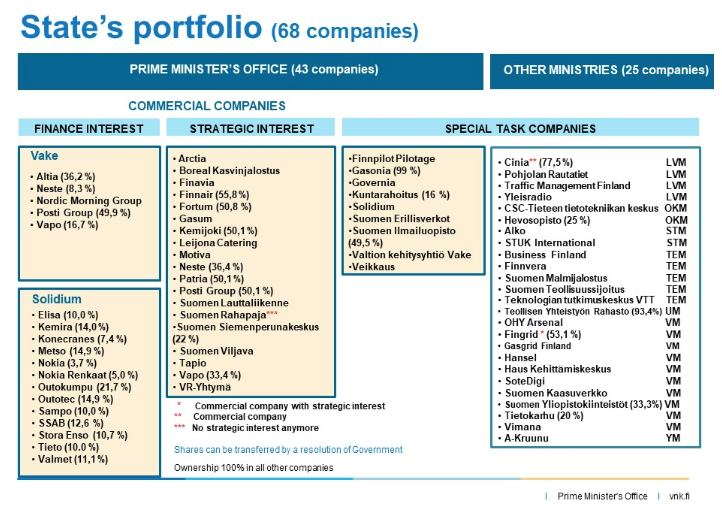 Avots: https://vnk.fi/en/companies